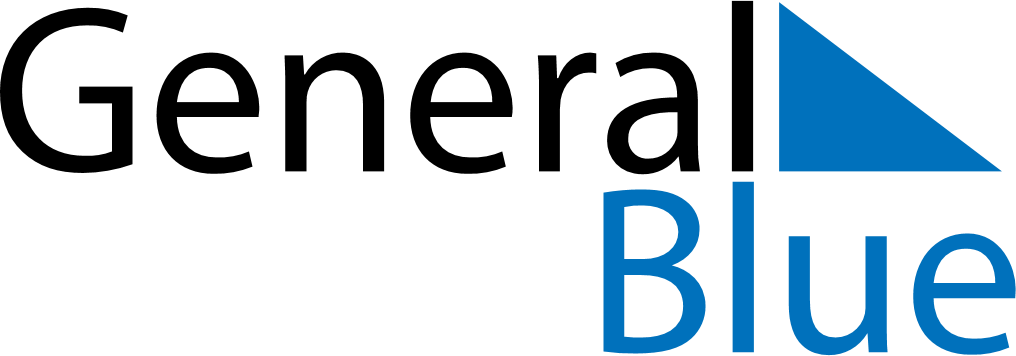 April 2026April 2026April 2026PhilippinesPhilippinesMondayTuesdayWednesdayThursdayFridaySaturdaySunday12345Maundy ThursdayGood FridayEaster SaturdayEaster Sunday6789101112Day of Valor131415161718192021222324252627282930Lapu-Lapu Day